Les horaires - L’école est ouverte le LUNDI, MARDI, JEUDI et VENDREDIde 8h30 à 11h30-de 13h30 à 16h30.LE MATIN : L’école ouvre ses portes à 8h20 pour accueillir les élèves.    -en maternelle : vous déposez vos enfants dans les classes après les avoir fait passer aux toilettes.    -en primaire : vous déposez vos enfants à la porte d’entrée surveillée par un enseignant. Les enfants se rendent seuls dans leur classe (sous surveillance).    -la sortie se fait à 11h30 dans les classes pour les maternelles    -la sortie se fait à 11h35 pour les classes primaires.L’APRES MIDI :     -l’accueil des élèves se fait à 13h20.    -la sortie à 16h30.  Nous vous demandons d’être à l’heure pour respecter le démarrage des   cours aussi bien en primaire qu’en maternelle. Nous vous rappelons que vos enfants sont sous votre entière responsabilité dés la sortie des   classes (11h3O, 11h35, 16h30)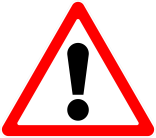    Les enfants seront conduits à la garderie en cas de retard des parents. Soyez donc à l’heure !!!!!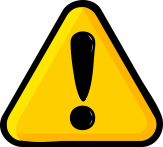 L’accueil du soir se termine à 18h30. En cas de retard, il vous sera demandé un supplément par enfant (voir rubrique règlement). En cas de retards intempestifs, nous nous réservons le droit de ne plus accepter vos enfants en garderie.